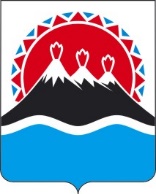 П О С Т А Н О В Л Е Н И ЕПРАВИТЕЛЬСТВАКАМЧАТСКОГО КРАЯг. Петропавловск-КамчатскийВ соответствии со статьей 78 Бюджетного кодекса Российской ФедерацииПРАВИТЕЛЬСТВО ПОСТАНОВЛЯЕТ:Утвердить Порядок предоставления субсидии предприятиям, осуществляющим деятельность в сфере пищевой и перерабатывающей промышленности, на возмещение части затрат, связанных с переработкой молока, производством и реализацией молочной продукции согласно приложению к настоящему постановлению.Настоящее постановление вступает в силу с 1 января 2023 года.Приложение к постановлениюПравительства Камчатского краяот [Дата регистрации] № [Номер документа]Порядок предоставления субсидии предприятиям, осуществляющим деятельность в сфере пищевой и перерабатывающей промышленности, связанных с переработкой молока, производством и реализацией молочной продукции1. Настоящий Порядок разработан в целях достижения результата основного мероприятия 3.1 «Создание условий для увеличения объемов производства, расширения ассортимента и улучшения качества продукции Камчатского края» подпрограммы 3 «Развитие пищевой и перерабатывающей промышленности» государственной программы Камчатского края «Развитие сельского хозяйства и регулирование рынков сельскохозяйственной продукции, сырья и продовольствия Камчатского края», утвержденной постановлением Правительства Камчатского края от 29.11.2013 № 523-П, и определяет порядок и условия предоставления за счет средств краевого бюджета субсидии на возмещение части затрат (без учета налога на добавленную стоимость), связанных с переработкой молока, производством и реализацией молочной продукции (далее – субсидия).Для получателей субсидии, использующих право на освобождение от исполнения обязанностей налогоплательщика, связанных с исчислением и уплатой налога на добавленную стоимость, и предоставивших сведения, подтверждающие такое право, возмещение части затрат, связанных с переработкой молока, производством и реализацией молочной продукции, осуществляется исходя из суммы расходов на приобретение товаров (работ, услуг), включая сумму налога на добавленную стоимость. 2. Министерство сельского хозяйства, пищевой и перерабатывающей промышленности Камчатского края (далее – Министерство) осуществляет функции главного распорядителя бюджетных средств, до которого в соответствии с бюджетным законодательством Российской Федерации как получателя бюджетных средств, доведены в установленном порядке лимиты бюджетных обязательств на предоставление субсидии на соответствующий финансовый год и плановый период.Субсидия предоставляется в пределах лимитов бюджетных обязательств, доведенных в установленном порядке до Министерства.3. Для целей настоящего Порядка используются следующие понятия:1) участники отбора – заявители, направившие предложение (заявку) для участия в отборе (далее – заявка) в Министерство, в сроки, установленные в объявлении о проведении отбора на получение субсидии в целях возмещения части затрат, связанных с переработкой молока, производством и реализацией молочной продукции (далее соответственно – отбор, объявление о проведении отбора);2) получатели субсидии – участники отбора, прошедшие отбор (победители отбора), в отношении которых принято решение о заключении с ними соглашения о предоставлении субсидии (далее – Соглашение);3) предоставление недостоверных сведений – умышленное указание в документах недостоверных данных, либо несоответствие сведений, указанных в представленных для получения субсидии документах, фактическим обстоятельствам, о которых участнику отбору (получателю субсидии) известно в момент их представления.4. Субсидия предоставляется в целях возмещения части затрат, связанных с переработкой молока, производством и реализацией молочной продукции по следующим направлениям затрат:1) приобретение электрической энергии, используемой при переработке молока и производстве молочной продукции;2) оплата труда работников (основного и (или) привлеченного персонала), занятых в процессе переработки молока, производства и реализации молочной продукции, включая взносы на социальное страхование; 3) приобретение тары и упаковочных материалов, используемых при производстве и реализации молочной продукции;4) приобретение основного и вспомогательного сырья (заквасок, добавок и иного), в том числе собственного производства, используемого при производстве молочной продукции;5) маркировка молочной продукции;6) транспортные расходы по доставке готовой молочной продукции до места реализации;7) обслуживание оборудования, участвующего в переработке молока и производстве молочной продукции;7) обслуживание автотранспорта, участвующего в доставке готовой молочной продукции до места реализации.5. Сведения о субсидии размещаются на едином портале бюджетной системы Российской Федерации в информационно-телекоммуникационной сети «Интернет» (в разделе единого портала) не позднее 15-го рабочего дня, следующего за днем принятия закона о бюджете (закона о внесении изменений в закон о бюджете).6. К категории получателей субсидии относятся осуществляющие деятельность на территории Камчатского края юридические лица (за исключением государственных (муниципальных) учреждений), индивидуальные предприниматели, осуществляющие деятельность в сфере пищевой и перерабатывающей промышленности, занимающиеся переработкой молока, производством и реализацией молочной продукции.7. Для проведения отбора получателей субсидии применяется способ отбора в виде запроса предложений, который указывается при определении получателя субсидии Министерством, проводящим отбор, на основании заявок, направленных участниками отбора для участия в отборе исходя из соответствия участника отбора критериям отбора и очередности поступления заявок.8. Министерство в течение текущего финансового года, но не позднее, чем за 3 календарных дня до начала подачи (приема) заявок размещает на официальном сайте исполнительных органов Камчатского края (с размещением указателя страницы сайта на едином портале) на странице Министерства в информационно-телекоммуникационной сети «Интернет» https://www.kamgov.ru/minselhoz в разделе «Текущая деятельность» 
(далее – официальный сайт) объявление о проведении отбора 
(далее – объявление).9. В объявлении указываются:1) дата начала подачи или окончания приема заявок участников отбора, которая не может быть ранее 10-го календарного дня, следующего за днем размещения объявления о проведении отбора;2) информация о возможности проведения нескольких этапов отбора с указанием сроков и порядка их проведения (при необходимости);3) наименование, местонахождение (почтовый адрес), адрес электронной почты, номера телефонов Министерства;4) цели предоставления субсидии, указанные в части 4 настоящего Порядка, а также результат предоставления субсидии в соответствии с частью 
47 настоящего Порядка; 5) доменное имя и (или) указатели страниц официального сайта, на котором обеспечивается проведение отбора;6) критерий, требования к участникам отбора и перечень документов, в соответствии с частями 12-14 настоящего Порядка, представляемых участниками отбора для подтверждения их соответствия; 7) порядок подачи заявок участниками отбора и требования, предъявляемые к форме и содержанию подаваемых заявок, в соответствии с частями 14 и 15 настоящего Порядка; 8) порядок предоставления участникам отбора разъяснений положений объявления о проведении отбора, даты начала и окончания срока такого предоставления в соответствии с частями 18 и 19 настоящего Порядка;9) порядок отзыва заявок, порядок возврата заявок, определяющий в том числе основания для возврата заявок, порядок внесения изменений в заявки в соответствии с частями 20-22 настоящего Порядка;10) правила рассмотрения заявок участников отбора в соответствии с частями 24-29 настоящего Порядка;11) срок, в течение которого участник (участники) отбора, признанный (признанные) прошедшим (прошедшими) отбор (победитель (победители) отбора), должен (должны) предоставить в Министерство заявление о предоставлении субсидии;12) срок, в течение которого участник (участники) отбора, признанный (признанные) прошедшим (прошедшими) отбор, должен (должны) подписать Соглашение в соответствии с частью 37 настоящего Порядка; 13) условия признания участника (участников) отбора, признанного (признанных) прошедшим (прошедшими) отбор, уклонившимся (уклонившимися) от заключения Соглашения в соответствии с частью 46 настоящего Порядка; 14) дата размещения результатов отбора на едином портале и официальном сайте, которая не может быть позднее 14-го календарного дня, следующего за днем принятия решения по участникам, прошедшим отбор.10. В рамках одного отбора участник отбора вправе подать только одну заявку.11. В течение текущего финансового года по мере необходимости Министерство вправе объявлять о проведении дополнительного отбора.12. Критерием отбора (получения субсидии) является осуществление деятельности на территории Камчатского края в сфере пищевой и перерабатывающей промышленности, а именно по переработке молока, производству и реализации молочной продукции.13. Участник отбора (получатель субсидии) должен соответствовать следующим требованиям на первое число месяца начала проведения отбора (предоставления документов для заключения Соглашения в Министерство):1) участник отбора (получатель субсидии) не должен являться иностранным юридическим лицом, а также российским юридическим лицом, в уставном (складочном) капитале которого доля участия иностранных юридических лиц, местом регистрации которых является государство или территория, включенные в утвержденный Министерством финансов Российской Федерации перечень государств и территорий, предоставляющих льготный налоговый режим налогообложения и (или) не предусматривающих раскрытия и предоставления информации при проведении финансовых операций (офшорные зоны), в совокупности превышает 50 процентов;2) у участника отбора (получателя субсидии) должна отсутствовать просроченная задолженность по возврату в краевой бюджет субсидии, бюджетных инвестиций, предоставленных в том числе в соответствии с иными правовыми актами Камчатского края и иная просроченная (неурегулированная) задолженность по денежным обязательствам перед Камчатским краем;3) участник отбора (получатель субсидии) не должен получать средства из краевого и местного бюджетов на основании иных нормативных правовых актов Камчатского края, а также муниципальных правовых актов на цели, установленные настоящим Порядком;4) в реестре дисквалифицированных лиц должны отсутствовать сведения о дисквалифицированных руководителе, членах коллегиального исполнительного органа, лице, исполняющем функции единоличного исполнительного органа, или главном бухгалтере участника отбора (получателя субсидии), являющегося юридическим лицом, об индивидуальном предпринимателе, являющемся участником отбора (получателем субсидии);5) участник отбора (получатель субсидии) должен соответствовать категории, предусмотренной частью 6 настоящего Порядка;6) участник отбора (получатель субсидии) – юридическое лицо не должен находиться в процессе реорганизации (за исключением реорганизации в форме присоединения к юридическому лицу, являющемуся участником отбора (получателем субсидии), другого юридического лица), ликвидации, в отношении него не введена процедура банкротства, деятельность участника отбора (получателя субсидии) не приостановлена в порядке, предусмотренном законодательством Российской Федерации, а участник отбора (получатель субсидии) – индивидуальный предприниматель не должен прекратить деятельность в качестве индивидуального предпринимателя.14. Участник отбора в течение срока, указанного в объявлении о проведении отбора, представляет на бумажном носителе почтовой связью или нарочным способом в Министерство следующие документы:1) заявку для участия в отборе по форме, установленной Министерством (в случае если заявку подписывает лицо, не имеющее право действовать без доверенности от имени участника отбора, к заявке прилагается копия документа, подтверждающего полномочия лица, подписавшего заявку);2) справку, подтверждающую соответствие участника отбора требованиям, указанным в части 13 настоящего Порядка (оформляется в произвольной форме);3) согласие на обработку персональных данных (в отношении руководителей участников отборов и их главных бухгалтеров) по форме, установленной Министерством;4) согласие на публикацию (размещение) на едином портале и на официальном сайте информации об участнике отбора, о подаваемой участником отбора заявке, иной информации об участнике отбора, связанной с соответствующим отбором, по форме, утвержденной Министерством;5) сведения о производстве и реализации молочной продукции и наличии мощностей в году, предшествующему году обращения для участия в отборе, по форме, установленной Министерством.15. Все копии документов, указанные в части 14 настоящего Порядка, должны быть заверены подписью руководителя участника отбора или уполномоченного им сотрудника и печатью (при наличии). Участник отбора несет ответственность за полноту и качество подготовки предоставляемых в Министерство документов, а также достоверность указанных в них сведений.Документы, выполненные рукописным способом, заполняются на русском языке разборчивым почерком или печатными буквами чернилами синего либо черного цвета (помарки, подчистки и исправления не допускаются). Указывается официальное наименование участника отбора, с указанием его юридического и фактического адресов. Допускается употребление общепринятых аббревиатур при обозначении организационно-правовых форм в наименовании юридического лица, его обособленного подразделения (например, ООО, ЗАО, ПАО и т.п.).Не подлежат приему документы, не соответствующие требованиям абзаца второго настоящей части, а также документы с повреждениями (бумаги), которые не позволяют прочитать текст и определить его полное или частичное смысловое содержание (отсутствие части слов, цифр или предложений).16. Министерство не вправе требовать от участника отбора иных сведений и документов, кроме предусмотренных частью 14 настоящего Порядка.17. Документы, представленные участником отбора, подлежат регистрации в день поступления в Министерство. При отправке документов почтовой связью, днем их предоставления в Министерство считается дата отправки почтового отправления, согласно почтовой квитанции о приеме заказного письма и (или) почтовому штемпелю, проставленному на конверте и (или) описи вложения в конверт.18. Не позднее чем за 5 рабочих дней до даты окончания срока приема заявок, указанной в объявлении о проведении отбора, любое заинтересованное лицо вправе направить в Министерство запрос о разъяснении положений объявления (далее – запрос) с указанием адреса электронной почты для направления ответа.19. Министерство в течение 3 рабочих дней со дня поступления запроса обязано направить разъяснения положений объявления о проведении отбора на адрес электронной почты, указанный в запросе. Разъяснения положений объявления о проведении отбора не должны изменять их суть.Запросы, поступившие позднее чем за 5 рабочих дней до даты окончания срока приема заявок, не подлежат рассмотрению Министерством, о чем Министерство уведомляет лицо, направившее запрос.20. Участник отбора, подавший заявку, вправе внести в нее изменения или отозвать заявку с соблюдением требований, установленных настоящим Порядком.21. Внесение изменений в заявку осуществляется путем направления необходимых сведений в Министерство в пределах срока подачи заявок.22. Заявка может быть отозвана участником отбора в срок не позднее 
2 рабочих дней до окончания срока приема заявок. Отзыв заявки осуществляется путем направления в Министерство уведомления об отзыве заявки.23. В случае, если дата окончания приема заявок совпадает с выходным днем, нерабочим праздничным днем, то день окончания приема заявок переносится на ближайший рабочий день, следующий после выходного дня, нерабочего праздничного дня.24. Министерство в течение 5 рабочих дней со дня приема заявок на участие в отборе устанавливает полноту и достоверность сведений, содержащихся в прилагаемых к заявке документам, а также запрашивает в отношении участника отбора:1) сведения из Единого государственного реестра юридических лиц (индивидуальных предпринимателей), а также осуществляет проверку участника отбора на соответствие категории и требованиям, указанным соответственно в части 6, в пунктах 1, 4-6 части 13 настоящего Порядка. Участник отбора вправе самостоятельно предоставить в Министерство выписку из Единого государственного реестра юридических лиц (индивидуальных предпринимателей) и из реестра дисквалифицированных лиц;2) информацию о соответствии участника отбора требованиям 
пунктов 2 и 3 части 13 настоящего Порядка в исполнительных органах Камчатского края, а также органах местного самоуправления муниципальных образований в Камчатском крае по месту регистрации и (или) осуществления деятельности участника отбора.25. Министерство в течение 10 рабочих дней со дня поступления заявок рассматривает представленные участником отбора документы, проводит проверку участника отбора на соответствие категории и критерию, а также требованиям, установленными частями 6, 12 и 13 настоящего Порядка, и принимает решение о признании участника отбора, прошедшим отбор (об определении его победителем отбора) в текущем финансовом году или об отклонении заявки участника отбора. 26. Основаниями отклонения заявки являются:1) несоответствие участника отбора категории, критерию и требованиям, установленным соответственно частями 6, 12 и 13 настоящего Порядка;2) несоответствие представленных участником отбора документов требованиям, установленным частями 14 и 15 настоящего Порядка;3) непредставление или представление не в полном объеме участником отбора документов, указанных в части 14 настоящего Порядка;4) наличие в представленных участником отбора документах недостоверных сведений, в том числе информации о месте нахождения и адресе участника отбора;5) подача участником отбора заявки после даты и (или) времени, определенных для подачи заявок.27. Министерство не позднее 14 календарных дней со дня принятия решения, указанного в части 25 настоящего Порядка, размещает на официальном сайте информацию о результатах рассмотрения заявок, содержащую следующие сведения:1) дату, время и место проведения рассмотрения заявок на участие в отборе;2) информацию об участниках отбора, заявки которых были рассмотрены;3) информацию об участниках отбора, заявки которых были отклонены, с указанием причин их отклонения, в том числе положений объявления о проведении отбора, которым не соответствуют такие заявки;4) наименование получателя (получателей) субсидии, с которым (которыми) планируется заключение Соглашений.28. В случае отклонения заявки участника отбора Министерство в течение 5 рабочих дней со дня принятия такого решения направляет участнику отбора уведомление об отклонении его заявки с указанием оснований принятия такого решения в соответствии с частью 26 настоящего Порядка посредством электронной связи, почтовым отправлением, нарочным способом или иным способом, обеспечивающим подтверждение получения уведомления.29. В случае признания участника отбора прошедшим отбор (определения его победителем отбора) Министерство в течение 5 рабочих дней со дня принятия такого решения направляет участнику отбора уведомление о признании его прошедшим отбор (об определении его победителем отбора) в текущем финансовом году посредством электронной связи, почтовым отправлением, нарочным способом или иным способом, обеспечивающим подтверждение получения уведомления.30. Субсидии предоставляются на основании Соглашения, дополнительных соглашений, заключенных между Министерством и получателем субсидии в соответствии с типовой формой, утвержденной Министерством финансов Камчатского края, в порядке и сроки, установленные частью 37 настоящего Порядка.31. Для заключения Соглашения и получения субсидии, получатель субсидии ежемесячно в срок, указанный в объявлении о проведении отбора, предоставляет в Министерство заявление по форме, установленной Министерством (в случае если заявление подписывает лицо, не имеющее право действовать без доверенности от имени получателя субсидии, к заявлению прилагается копия документа, подтверждающего полномочия лица, подписавшего заявление).При отправке документов почтовой связью, днем их предоставления в Министерство считается дата отправки почтового отправления, согласно почтовой квитанции о приеме заказного письма и (или) почтовому штемпелю, проставленному на конверте и (или) описи вложения в конверт.При необходимости изменения сроков приема документов для получения субсидии Министерство вносит изменения в объявление о проведении отбора и размещает на официальном сайте информацию, содержащую корректировку указанных сроков.32. К заявлению о предоставлении субсидии прилагаются следующие документы:1) справка-расчет на предоставление субсидии по форме, установленной Министерством;2) сведения о производстве и реализации молочной продукции за период, заявленный для предоставления субсидии (отчетный период) по форме установленной Министерством;3) копии документов первичного бухгалтерского учета (договоры, накладные, счет-фактуры, и (или) иные документы), подтверждающих производство и реализацию молочной продукции в периоде, заявленном для предоставления субсидии (отчетном периоде), либо реестры документов, указанных в настоящем пункте; 4) копии договоров и документов первичного бухгалтерского учета (накладные и (или) приемные квитанции, счета и (или) счета-фактуры, акты приема, платежные поручения и (или) другие документы, подтверждающие факт оплаты понесенных расходов), подтверждающих фактически произведенные получателем субсидии затраты, указанные в части 4 настоящего Порядка, в периоде, заявленном для предоставления субсидии (отчетном периоде), в том числе (при необходимости):расчетно-платежная ведомость и (или) расчетная ведомость и (или) платежная ведомость, копии документов, подтверждающие оформление трудовых отношений между работниками и получателем субсидии, или выписки из них;путевые листы и (или) иные документы, подтверждающие расход автомобильного топлива, платежные документы по затратам на приобретение автомобильного топлива (авансовые отчеты с приложением оправдательных документов (кассовые чеки и (или) квитанции и (или) накладные) и (или) отчет (реестр) операций по топливным картам поставщика автомобильного топлива);паспорт транспортного средства или выписки из электронного паспорта транспортного средства и карточки учета транспортного средства, свидетельства о регистрации транспортного средства; сведения о расходовании (потреблении) электрической энергии по объектам, задействованным при переработке молока и производстве молочной продукции, подписанные руководителем получателя субсидии или уполномоченным им сотрудником, акты взаимных расчетов;5) справка, подтверждающая соответствие получателя субсидии требованиям, указанным в части 13 настоящего Порядка (оформляется в произвольной форме);6) сведения из налогового органа об освобождении от исполнения обязанностей налогоплательщика, связанных с исчислением и уплатой налога на добавленную стоимость (для получателей субсидии, использующих такое право), при этом дата указанного документа не должна быть ранее 
30 календарных дней до дня подачи заявления о предоставлении субсидии;7) согласие на обработку персональных данных (в отношении руководителей получателей субсидии и их главных бухгалтеров) по форме, установленной Министерством.33. Все копии документов, указанные в части 31 и 32 настоящего Порядка, должны быть заверены подписью руководителя получателя субсидии или уполномоченного им сотрудника и печатью (при наличии). Получатель субсидии несет ответственность за полноту и качество подготовки предоставляемых в Министерство документов, а также достоверность указанных в них сведений.Документы, выполненные рукописным способом, заполняются на русском языке разборчивым почерком или печатными буквами чернилами синего либо черного цвета (помарки, подчистки и исправления не допускаются). Указывается официальное наименование получателя субсидии, с указанием его юридического и фактического адресов. Допускается употребление общепринятых аббревиатур при обозначении организационно-правовых форм в наименовании юридического лица, его обособленного подразделения (например, ООО, ЗАО, ПАО и т.п.).Не подлежат приему документы, не соответствующие требованиям абзаца второго настоящей части, а также документы с повреждениями (бумаги), которые не позволяют прочитать текст и определить его полное или частичное смысловое содержание (отсутствие части слов, цифр или предложений).34. Министерство в течение 5 рабочих дней со дня поступления документов, указанных в частях 31 и 32 настоящего Порядка, получает в отношении получателя субсидии сведения из Единого государственного реестра юридических лиц (индивидуальных предпринимателей), осуществляет проверку информации на соответствие требованиям, указанным 
в части 13 настоящего Порядка, в том числе путем направления запросов в исполнительные органы Камчатского края, а также органы местного самоуправления муниципальных образований в Камчатском крае по месту регистрации и (или) осуществления деятельности получателя субсидии.Получатель субсидии вправе самостоятельно предоставить в Министерство выписку из Единого государственного реестра юридических лиц (индивидуальных предпринимателей) и из реестра дисквалифицированных лиц.35. Министерство в течение 20 рабочих дней со дня поступления документов, указанных в частях 31 и 32 настоящего Порядка, устанавливает полноту и достоверность сведений, содержащихся в прилагаемых к заявлению документам, проводит проверку получателя субсидии на соответствие категории, критерию и требованиям, установленным частями 6, 12 и 13 настоящего Порядка, и принимает решение о заключении с получателем субсидии Соглашения либо об отказе в заключении Соглашения и предоставлении субсидии. 36. В случае принятия решения о заключении с получателем субсидии Соглашения, Министерство заключает с получателем субсидии Соглашение в порядке и сроки, установленные частью 37 настоящего Порядка.37. Заключение Соглашения осуществляется в следующем порядке и сроки:1) Министерство в течение 5 рабочих дней со дня принятия решения о заключении с получателем субсидии Соглашения направляет получателю субсидии соответствующее уведомление и проект Соглашения для подписания посредством электронной связи, почтовым отправлением, нарочным способом или иным способом, обеспечивающим подтверждение получения уведомления;2) получатель субсидии в течение 10 рабочих дней со дня получения проекта Соглашения представляет в адрес Министерства два экземпляра подписанного проекта Соглашения посредством почтового отправления или нарочно;3) Министерство подписывает с получателем субсидии и регистрирует Соглашение в срок, не позднее 5 рабочих дней со дня получения подписанного со стороны получателя субсидии проекта Соглашения, и направляет один экземпляр Соглашения в адрес получателя субсидии посредством электронной связи, почтовым отправлением, нарочным способом или иным способом, обеспечивающим подтверждение получения уведомления;4) Соглашение считается заключенным после подписания его Министерством и получателем субсидии и регистрации в Министерстве, при этом день заключения Соглашения считается днем принятия решения о предоставлении субсидии;5) в течение 3 рабочих дней после заключения Соглашения Министерство готовит реестр на перечисление субсидии, зарегистрированный в установленном порядке и необходимый для дальнейшего перечисления денежных средств получателю субсидии.38. Перечисление субсидии на расчетный счет получателя субсидии, открытый им в кредитной организации, реквизиты которого указаны в Соглашении, осуществляется Министерством не позднее 10-го рабочего дня, следующего за днем заключения Соглашения, путем оформления и предоставления в территориальный орган Федерального казначейства платежного документа на перечисление субсидии в установленном порядке, но не ранее доведения лимитов бюджетных обязательств, указанных 
в части 2 настоящего Порядка.39. Основаниями для отказа в заключении Соглашения и предоставлении субсидии являются:1) несоответствие получателя субсидии категории, критерию и требованиям, установленным частями 6, 12 и 13 настоящего Порядка;2) несоответствие представленных получателем субсидии документов, требованиям, определенным в частях 31, 32 и 33 настоящего Порядка, или непредставление (представление не в полном объеме) указанных документов;3) установление факта недостоверности представленной получателем субсидии информации;4) обращение в Министерство за предоставлением субсидии позднее срока, предусмотренного частью 31 настоящего Порядка.40. В случае принятия решения об отказе в заключении Соглашения и предоставлении субсидии Министерство направляет в течение 5 рабочих дней со дня принятия указанного решения уведомление с мотивированным пояснением причин отказа посредством электронной связи, почтовым отправлением, нарочным способом или иным способом, обеспечивающим подтверждение получения уведомления. 41. Обязательными условиями предоставления субсидии, включаемыми в Соглашение, являются:1) согласие получателя субсидии на осуществление в отношении него проверки Министерством соблюдения порядка и условий предоставления субсидии, в том числе в части достижения результатов предоставления субсидии, а также проверки органами государственного финансового контроля соблюдения получателем субсидии порядка и условий предоставления субсидии в соответствии со статьями 2681 и 2692 Бюджетного кодекса Российской Федерации;2) принятие получателем субсидии обязательства о предоставлении отчета о финансово-экономическом состоянии товаропроизводителей агропромышленного комплекса в течение года, в котором предоставлена субсидия, а также за год, следующий за годом получения субсидии, по формам и в сроки, установленные Министерством;3) принятие получателем субсидии обязательства о предоставлении отчета о финансово-экономическом состоянии товаропроизводителей агропромышленного комплекса за год, предшествующий году предоставления субсидии, по формам и в сроки, установленные Министерством, в случае если срок такого отчета еще не наступил (за исключением получателей субсидии, которые начали хозяйственную деятельность в году, предшествующем году предоставления субсидии);4) в случае уменьшения Министерству ранее доведенных лимитов бюджетных обязательств на цели, указанные в части 4 настоящего Порядка, приводящего к невозможности предоставления субсидии в размере, указанном в Соглашении, Министерство осуществляет с получателем субсидии согласование новых условий Соглашения или расторгает Соглашение при недостижении согласия по новым условиям;5) принятие получателем субсидии обязательства о предоставлении отчета о достижении значений результатов предоставления субсидии по форме, установленной Соглашением, не позднее 10-го рабочего дня, следующего за месяцем предоставления субсидии.42. Расчет объема субсидии осуществляется по следующей формуле:Сi = Vпр * СТ, где:Сi – объем субсидии, предоставляемой i-му получателю субсидии на возмещение части затрат, связанных с переработкой молока, производством и реализацией молочной продукции (рублей);Vпрi – объем произведенной и реализованной молочной продукции в периоде, заявленном для предоставления субсидии (отчетном периоде) (тонн);СТ – ставка субсидии.Для расчета объема субсидии принимаются значения в полных рублях, суммы менее 50 копеек отбрасываются, а 50 копеек и более – округляются до полного рубля.43. Для предоставления субсидии ставка субсидии (СТ) составляет 1 350 (одна тысяча триста пятьдесят) рублей на 1 тонну произведенной и реализованной молочной продукции.44. Распределение субсидии между получателями субсидии осуществляется в пределах бюджетных ассигнований, предусмотренных на текущий финансовый год.45. В случае, если общий объем средств, запрашиваемых получателем субсидии, превышает объемы ассигнований, предусмотренных в краевом бюджете на эти цели в текущем финансовом году, распределение субсидии осуществляется в той очередности, в которой поступали и регистрировались заявки.В случае превышения заявленных к возмещению сумм субсидии над бюджетными ассигнованиями, заявка, зарегистрированная под очередным порядковым номером, которая не может быть принята к финансированию в полном объеме, при наличии письменного согласия участника отбора финансируется в пределах остатка бюджетных ассигнований.В случае письменного отказа участника отбора на получение части субсидии в текущем финансовом году в пределах остатка бюджетных ассигнований с учетом ранее принятых обязательств по предоставлению субсидий, финансированию в пределах остатка бюджетных ассигнований подлежит заявка, зарегистрированная под очередным номером.46. В случае нарушения получателем субсидии порядка и сроков заключения Соглашения, установленных частью 37 настоящего Порядка, получатель субсидии признается уклонившимся от заключения Соглашения.47. Результатом предоставления субсидии является объем произведенной и реализованной молочной продукции в периоде, заявленном для предоставления субсидии (отчетном периоде) (тонн).Значение результата предоставления субсидии, с указанием даты завершения и конечного значения результата предоставления субсидии (конкретная количественная характеристика итогов), а также формы предоставления получателем субсидии отчетности о достижении показателя устанавливаются в Соглашении.48. Получатель субсидии предоставляет в Министерство отчет о достижении значений результатов предоставления субсидии по форме, установленной Соглашением, не позднее 10-го рабочего дня, следующего за месяцем предоставления субсидии.49. В течение года в случаях, предусмотренных законодательством Российской Федерации и (или) законодательством Камчатского края, в Соглашение могут быть внесены изменения. Внесение изменений в Соглашение оформляется в виде дополнительного соглашения. Министерство в течение 7 рабочих дней со дня принятия решения о заключении дополнительного соглашения, уведомляет получателя субсидии, с которыми заключено Соглашение о данном намерении.Получатель субсидии в течение 10 рабочих дней со дня получения уведомления, указанного в абзаце втором настоящей части, но не позднее 
20 декабря соответствующего финансового года, организует подписание дополнительного соглашения.Министерство в течение 5 рабочих дней со дня получения подписанного получателем субсидии дополнительного соглашения к Соглашению организует его подписание.50. Министерство осуществляет проверку соблюдения получателем субсидии порядка и условий предоставления субсидии, в том числе в части достижения результата предоставления субсидии, а органы государственного финансового контроля осуществляют проверку в соответствии 
со статьями 2681 и 2692 Бюджетного кодекса Российской Федерации.51. Получатель субсидии обязан возвратить денежные средства в краевой бюджет в следующих размерах:1) в случае нарушения условий и порядка предоставления субсидии, за исключением условий о достижении значения результата предоставления субсидии – в полном объеме;2) в случае нарушения условий в части достижения значения результата предоставления субсидии – в размере, предусмотренном частью 54 настоящего Порядка.52. В случае выявления, в том числе по фактам проверок, проведенных Министерством и (или) органами государственного финансового контроля, нарушения получателем субсидии условий и порядка предоставления субсидии, установленных настоящим Порядком, получатель субсидии обязан возвратить денежные средства в краевой бюджет в полном объеме в следующем порядке и сроки:1) в случае выявления нарушения органами государственного финансового контроля – на основании представления и (или) предписания органа государственного финансового контроля в сроки, указанные в представлении и (или) предписании;2) в случае выявления нарушения Министерством – в течение 20 рабочих дней со дня получения требования Министерства.53. Письменное требование о возврате субсидии в краевой бюджет направляется Министерством получателю субсидии в течение 20 рабочих дней со дня выявления нарушений, указанных в части 52 настоящего Порядка.54. В случае если получателем субсидии не достигнуто установленное значение результата предоставления субсидии, предусмотренное Соглашением, получатель субсидии осуществляет возврат субсидии, размер возврата (V возврата) которого определяется по формуле:V возврата = (1 – Ti /Si) х V субсидии x 0,1, гдеTi – фактически достигнутое значение i-гo результата использования субсидии на отчетную дату;Si – плановое значение i-гo результата использования субсидии, установленное Соглашением;V субсидии – размер субсидии, предоставленной получателю субсидии, в отчетном году.55. При невозврате средств субсидии в сроки, установленные 
частью 52 настоящего Порядка, Министерство принимает необходимые меры по взысканию подлежащей возврату в краевой бюджет субсидии в судебном порядке в срок не позднее 30 рабочих дней со дня, когда Министерству стало известно о неисполнении получателем субсидии обязанности возвратить средства.[Дата регистрации]№[Номер документа]Об утверждении Порядка предоставления субсидии предприятиям, осуществляющим деятельность в сфере пищевой и перерабатывающей промышленности, на возмещение части затрат, связанных с переработкой молока, производством и реализацией молочной продукцииПредседатель ПравительстваКамчатского края[горизонтальный штамп подписи 1]Е.А. Чекин